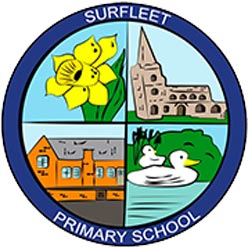 KS2Home Learning Pack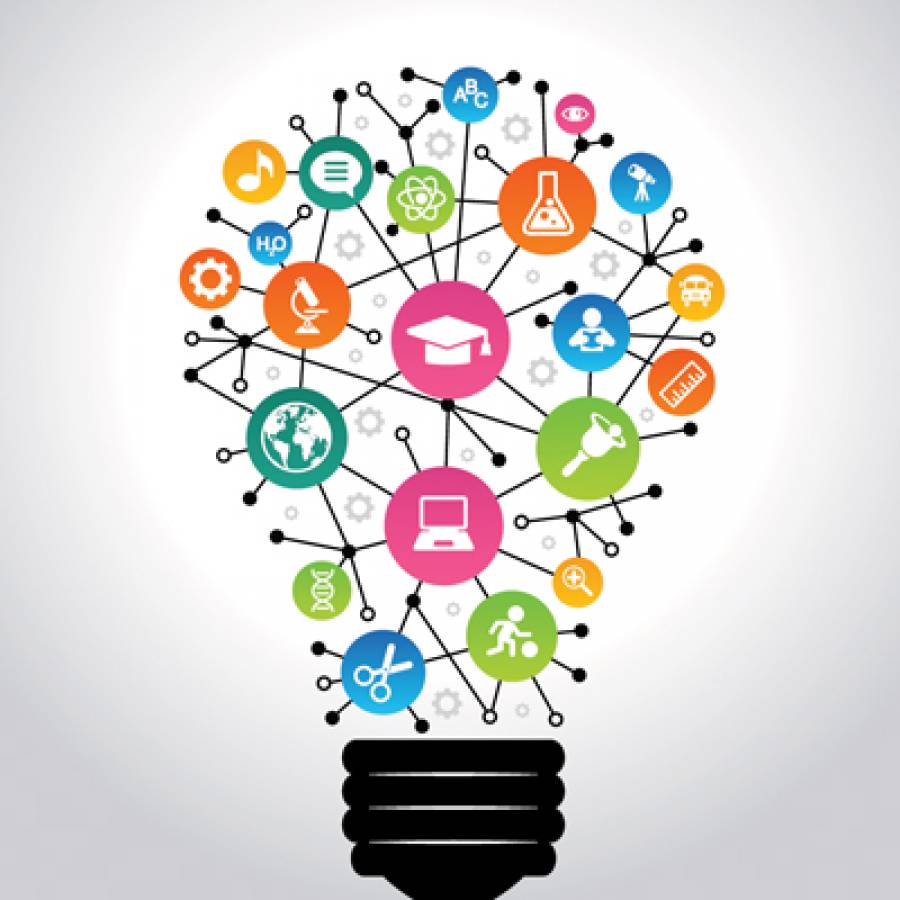 Name____________________Dear KS2 children, You already have a home learning pack, but for those of you asking for some more learning jobs – here you go…In this idea grid below, we have put together some activities which all children can access at an age-appropriate level.On the pages that follow, you will find activity ideas, resources, video links and some amazing websites to keep you learning whilst you are away from school.Stay safe Here is a link to a website that has a list of all the education companies offering free subscriptions for parents due to schools closing:https://kidsactivitiesblog.com/135609/list-of-education-companies-offering-free-subscriptions/Twinklhttps://www.twinkl.co.uk/home-learning-hubThe Home Learning Hub on the Twinkl website has you covered during the school closure. Each day you'll find a new set of daily activities to get involved with.Qualified Twinkl teachers will provide book readings, live lessons, positive news updates and more. They have other activities too, to help fill your days and offer some much-needed variety.Activities are the day before - giving you enough time to get prepped and set up for the next day's learning.Find your own approach. Don't worry about recreating school at home. But - if you're looking for ideas, or a way of adding a bit of routine into your day, you'll find it here. Enter the code UKTWINKLHELPS to download free resources.Mathshttp://www.iseemaths.com/home-lessons/https://whiterosemaths.com/homelearning/Both of the above websites have daily maths lessonswww.topmarks.co.ukhttps://www.bbc.co.uk/bitesize/subjects/zjxhfg8 - Use this website to support maths at home.TT Rockstars - Use your login details already given from schoolHamilton Trust are supplying daily lessons in both English and Maths on their website that are set out into year groups.https://www.hamilton-trust.org.uk/blog/learning-home-packs/?ReadingEPIC Website – Join free for 30 days – A digital library for children – http://bit.ly/2xOLhCB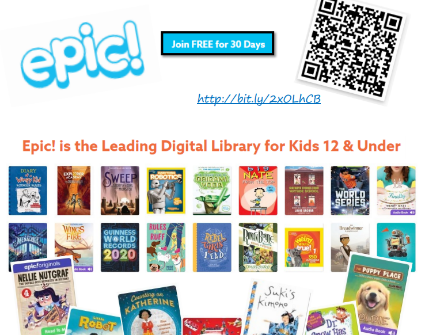 https://connect.collins.co.uk/school/portal.aspx  - Click on the teacher portal and enter Username: parents@harpercollins.co.uk    Password: Parents20! This will give you access to home reader books we send out at school. You will see these books in print when we return to school.Oliver Jeffers #stayathomestorytime on Instagram Live at 6pm daily for a story.https://www.worldofdavidwalliams.com/elevensesDavid Walliams is releasing a free audio story every day for the next 30 days – it is good for children to listen to stories as well as reading them.www.spellingshed.com/en-gb WritingHandwriting - Cursive letter formation videoshttps://www.teachhandwriting.co.uk/continuous-cursive-beginners-choice-4.html http://www.theliteracycompany.co.uk/free-resources/Free to download for all year groups. Each PDF includes 10 writing tasks and resources for year groups.Using the ‘Pandora Discovered’ clip - https://www.youtube.com/watch?v=GBGDmin_38EScienceUsing this webpage, learn about different topics in Science. Watch the videos and then produce a poster or short video blog about what you have learnt. https://www.bbc.co.uk/bitesize/subjects/z2pfb9qhttps://explorify.wellcome.ac.uk/ free to sign up and has lots of activity ideas that link to different science objectives Arthttps://www.accessart.org.uk/art-resources-for-home/https://www.paulcarneyarts.com/online-drawing-homeOther idea - Make connections with an illustrator or artist of your choice. Use fine liners, biros, coloured felt tip pens, crayons, magazine collage or paint. Whatever you have available.GeographyLook at a world map and try to learn where countries are located. Can you then look at flags of the world and try to remember as many as you can?https://www.natgeokids.com/uk/ https://www.google.co.uk/intl/en_uk/earth/History https://www.bbc.co.uk/bitesize/subjects/zv3jmfr - Use the BBC Bitesize website for research. The Bitesize website is great to explore for other subjects too!https://britishmuseum.withgoogle.com/  This website has some fantastic artefacts to explore and also gives children chance to see how interconnected history is across the world.MusicListen to music you enjoy, dance like nobody is watching and sing like nobody is listening!Perform a song or play an instrument.PE Joe Wicks body coach daily PE lessons -  https://www.youtube.com/watch?v=Rz0go1pTda8Otherhttps://edinburghzoo.or.uk/webcams/Live camera links to animal enclosures at Edinburgh Zoohttps://plprimarystars.com/news/home-learning-activities-school-closuresPremier League Primary Stars Comic StripCreate a comic strip for your bookMissing PosterCreate a missing or wanted poster for one of the characters in your book. Remember to give details about the character and what they have done.VocabularyFind some words in your book that you are unfamiliar with. Find the definition and then use them in sentences.PredictionWrite a prediction for what happens to your characters once your book has ended.EndingWrite a new ending for a story you have read.LetterWrite a letter to persuade your friend to read your book.QuizMake a quiz about your book. Write 5 questions (e.g. Who is the main character?)Synonyms – words with a similar meaningList synonyms for ‘nice’Homophones(Same sounding words that have different spellings and different meanings, e.g. flower and flour)Make a list of as many as you can think of.Choose some to write in sentences.QuestioningWrite 6 interesting questions to your favourite author.Remember to use question starters: who, what, where, when, why, how.Yours sincerely…Write a letter to the author OR one of the characters from your book. What might you tell them? What would you want to ask them?Inform or entertain?Is your book informative (non-fiction) or entertaining (fiction). How can you tell? Write a paragraph to explain why.Dear diary…Imagine that you are one of the characters from your story. Write a diary entry for your most exciting day.When did it happen?Create a timeline for your story to show what happened to the characters.Front CoverCreate a new front cover for your book. Think about how you can show what the book is about through your illustrations.Who is it?Can you draw and label one of the characters from your book?Write a diary entry as a visitor to Pandora.Create a travel brouhure persuading others to visit Pandora.Produce a fact file on one of the creatures.Create a ‘Save Pandora’ poster.Write a description of one of the creatures on PandoraWrite a poem about Pandora.Write a postcard home to your family on earth.Create your own creature who lives on Pandora.Write instructions for taming a viper wolf.Create a video with a script for voice over about Pandora.Write a setting description of PandoraProduce some work of your choice using Pandora as the stimulus.